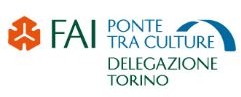 MODULO DI ISCRIZIONECognome………………………………………………………………………………………………………………………………………………..Nome………………………………………………………………………………………………………………………………………………………Data di nascita…………………………………………………………………….	Sesso: ☐ F ☐ M Luogo di nascita……………………………………………………………………………………………………………………………………..Cittadinanza……………………………………………………………………………………………………………………………………………Conoscenza della lingua italiana: ☐ Ottima ☐ Buono ☐ Sufficiente Lingue conosciute……………………………………………………………………………………………………………………………………….Titolo di studio……………………………………………………………………….…………………………………………………………………..Anni di residenza in Italia	Professione………………………………………………………………………………………Altre esperienze significative di volontariato o lavoro……………………………………………………………………………………………………………………………………………………………………………………………………………………………………………………….Le piacerebbe diventare volontario/a FAI al termine del corso per iniziative culturali?Sì	☐ No ☐ Non so Perché..........................................................................................................................................................................……………………………………………………………………………………………………………………………………………………………………Telefono…………………………………………………………Email…………………………………………………………………………………...Indichi se ci sono degli orari in cui preferisce essere ricontattato per l’esito delle selezioni…………………………………………………………………………………………………………………………………………………………………….MODULO DI CONSENSOPresta il consenso al trattamento dei suoi dati personali come da informativa privacy* per perfezionare la domanda di iscrizione al bando?Sì	☐ NoPresta il consenso al trattamento dei suoi dati personali come da informativa privacy* per ricevere materiale promozionale sulle attività istituzionali del FAI, comprese le attività della/del Delegazione/Gruppo FAI/Gruppo FAI Giovani/Gruppo FAI Ponte tra Culture?Sì	☐ NoFirma*Ai sensi della normativa in materia di protezione di dati personali, le informazioni da Lei fornite compilando questo modulo e trasmettendoci il Suo CV verranno utilizzate per informarla sulle attività istituzionali del FAI, comprese le attività della/del Delegazione/Gruppo FAI/Gruppo FAI Giovani/Gruppo FAI Ponte tra Culture, nonché per permetterle l’accesso alle iniziative della Fondazionea cui farà richiesta di partecipare. La base giuridica del trattamento dei dati personali è il suo consenso. La informiamo che ha il diritto di revocare il consenso in qualsiasi momento senza pregiudicare la liceità del trattamento basata sul consenso prestato prima della revoca. Inoltre, i suoi dati personali potranno essere comunicate a soggetti che collaborano con il FAI per scopi comunque connessi all'attività della Fondazione. In relazione ai dati forniti, potrà chiederne l'aggiornamento, l'integrazione o la cancellazione e potrà opporsi all'invio di materiale promozionale, chiedere la limitazione dei trattamenti e la portabilità, esercitando i diritti previsti dalla vigente normativa in materia di dati personali, rivolgendosi al FAI, Titolare del trattamento, Via Carlo Foldi n. 2 – 20135 Milano, e-mail: internet@fondoambiente.it . Allo stesso indirizzo è contattabile il Responsabile della protezione dei dati, nonché all’e-mail: dpo@fondoambiente.it.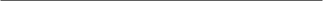 